How can I keep myself and others safe?PDHPE Stage 2 student workbook – lesson 1-2Name: Class:OverviewStudents will:  Recognise safe and unsafe behaviours (lesson 1)Identify safe and unsafe decisions in a range of situations (lesson 1)Recognise their responsibility to contribute to a safe environment (lesson 1-2) ResourcesLessons 1-2 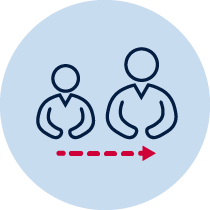 help from an adultlead pencil/coloured pencils or crayonLesson 1 – Keeping yourself safeDuring this activity you will recognise how behaviours and decisions can help keep you safe. 1.1Discuss with your teacher or parent/caregiver the following questions:  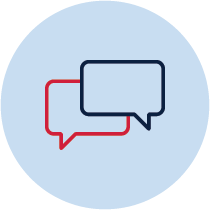 What can you do to keep yourself safe in your home? What can you do to keep yourself safe on the play equipment at school or in the park?What can you do to keep yourself safe in the car park at the shops?What can you do to keep yourself safe at the pool/dam/beach/river?1.2Write three safety considerations you apply to following scenarios: 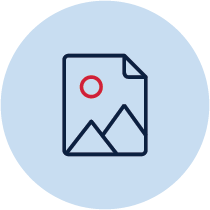 In your home:______________________________________________________________________________________________________________________________________________________________________________________________________Playing on the play equipment at school or at the park:______________________________________________________________________________________________________________________________________________________________________________________________________In the car park:______________________________________________________________________________________________________________________________________________________________________________________________________At the pool/dam/beach/river:______________________________________________________________________________________________________________________________________________________________________________________________________1.3Discuss with your teacher or parent/caregiver how you would react to each of the scenarios. For each scenario write how you would feel if faced with the scenariosome safe decisions you could makehow you would feel after making them. For example, you see sparks coming out of a power point in the classroom. In this scenario I would feel scared, worried and upset. Some safe decisions I could make would be to tell the teacher, keep others students away from it and move away from it. After making these safe decisions I would feel happy, safe and proud. Table 1 Keeping myself safe scenario 1 Table 2 Keeping myself safe scenario 2Table 3 Keeping myself safe scenario 31.4 Heather and Pedro are travelling to the skate park to go skateboarding. To get to the skate park they must cross several busy roads with many lanes of traffic. Record your response to the following questions in Table 2.Explain why you think Heather may be excited while Pedro is feeling anxious. In your answer provide examples of how you may identify each person’s feelings.Describe how you would support each person in this situation.Table 4 Different emotionsImages from freepick.com1.5Consider the following questions and reflect on your learning. 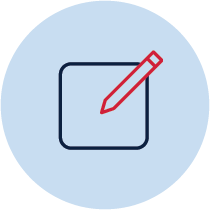 Table 5 Self-reflection Lesson 2 – Keeping yourself and others safe During this activity you will propose ways to keep yourself and others safe and suggest ways you can contribute to keep an environment safe. Students:2.1Think about a game you play at school or in the community. Discuss with your teacher or parent/caregiver the following questions: What makes this game safe to play? What could make this game unsafe to play?What can you do to keep yourself safe during the game?What can you do to keep others safe during the game? 2.2Consider each environment and answer the questions in the table.Table 1 In your homeTable 2 On the road as a pedestrian or cyclist  Table 3 Beach/river/dam or pool2.3 Usually when we are able to help others stay safe we feel confident in that environment. For example, a life-guard at a pool is able to help others stay safe because they are confident swimmers, know first aid, understand water safety and the pool rules and have strong interpersonal skills. Choose any environment where you feel confident to help keep others safe and/or contribute to the safety of the environment.Environment: ____________________________________________________________Explain why you feel confident to help others stay safe in this environment.________________________________________________________________________________________________________________________________________________________________________________________________________________________________________________________________________________________________Explain how you would help people stay safe and contribute to the safety of the environment. ________________________________________________________________________________________________________________________________________________________________________________________________________________________________________________________________________________________________Choose any environment where you don’t feel confident to help others.Environment: ____________________________________________________________Explain some ways you could contribute to the safety of that environment. ________________________________________________________________________________________________________________________________________________________________________________________________________________________________________________________________________________________________2.4Everyone has a responsibility to contribute to the safety of themselves and others in the community. For example, all drivers should follow the speed limit. All school students should walk when on the concrete. Explain why it is important that everybody takes responsibility to keep themselves and others safe in all environments.________________________________________________________________________________________________________________________________________________________________________________________________________________________________________________________________________________________________________________________________________________________________________________________________________________________________________________2.5Consider the following questions and reflect on your learning today. Table 4 Self-reflection Scenario 1 You and your friend are going for a bike ride. They’re not wearing a helmet and try to convince you that you shouldn’t wear one either.In this scenario I would feel...Some safe decisions I could make would be… After making these safe decisions I would feel…Scenario 2   You’re playing soccer at the park with your friends. Your ball is accidentally kicked over the fence and onto a busy road.In this scenario I would feel...Some safe decisions I could make would be…After making these safe decisions I would feel…Scenario 3 You’re about to go for a swim with your cousin. You realise you’ve left the sunscreen at home.In this scenario I would feel...Some safe decisions I could make would be…After making these safe decisions I would feel…Supporting our peers Supporting our peers Heather is excited 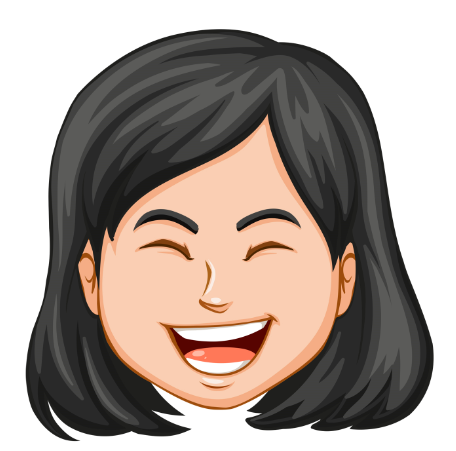 Heather is feeling excited because …Heather is feeling excited because …I would support Heather by…I would support Heather by…Pedro is anxious 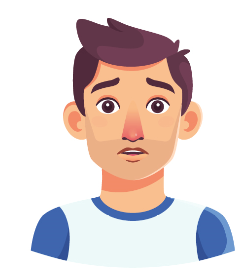 Pedro is feeling anxious because…Pedro is feeling anxious because…I would support Pedro by…I would support Pedro by…Self-reflectionWhat I have learned.How will what I have learned help me in the future? What I still want to know.Environment: In your home Environment: In your home Environment: In your home How could you keep yourself safe?How could you keep others safe?Who else could help keep you safe? Environment: On the road Environment: On the road Environment: On the road How could you keep yourself safe?How could you keep others safe?Who else could help keep you safe? Environment: Beach/river/dam or pool Environment: Beach/river/dam or pool Environment: Beach/river/dam or pool How could you keep yourself safe?How could you keep others safe?Who else could help keep you safe? Self-reflectionWhat I have learnedHow will what I have learned help me in the future? What I still want to know